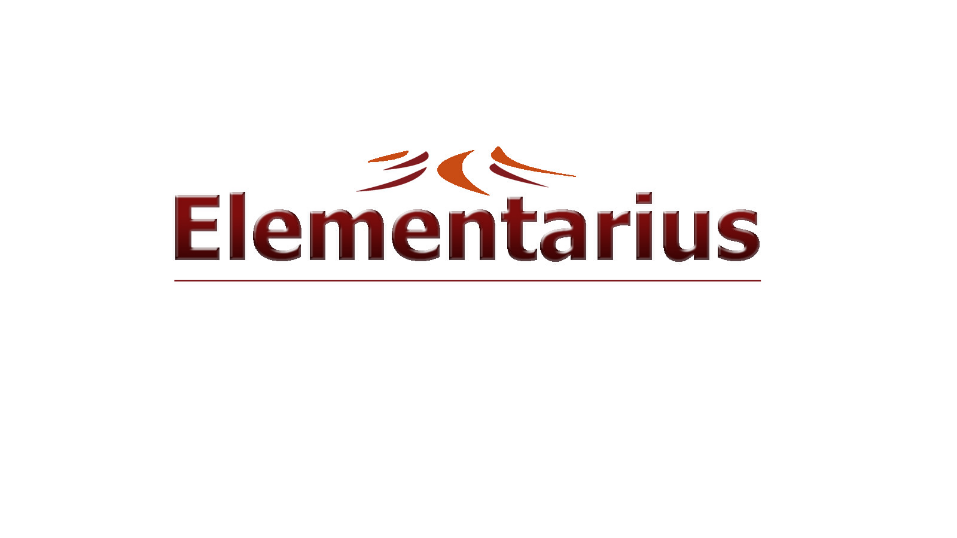 Zgłoszenie do udziału w warsztatach szkoleniowych"Jak poprawnie diagnozować problemy grafomotoryczne u dzieci i im zapobiegać"w dniu 19.10.2018 w godzinach 15.00 – 19.00 w Kędzierzynie-Koźlu.Opłata za szkolenie: 60 zł/ osoba / rachunek - faktura /.Miejsce szkolenia w Kędzierzynie-Koźlu zostanie ustalone w zależności od ilości chętnych o czym poinformuję zainteresowanych.Imię i nazwisko uczestnika: Numer kontaktowy: Adres e-mail:   Organizator zastrzega sobie prawo do odwołania szkolenia lub przesunięcia terminu jego realizacji w zależności od ilości chętnych. Opłata za szkolenie uiszczana jest najpóźniej na tydzień przed datą jego realizacji na podstawie danych przesłanych Państwu po wypełnieniu zgłoszenia. Drogą mailową zostaną przesłane dane do wykonania przelewu. Faktury zostaną wręczone podczas szkolenia.Administrator danych: firma ELEMENTARIUS z siedzibą w Komornie.  Cel przetwarzania: wykonanie zawieranej umowy i świadczenie innych usług, realizacja prawnie usprawiedliwionych celów administratora, wykonywanie obowiązków nałożonych przez przepisy prawa Podstawa prawna przetwarzania: niezbędność do wykonania umowy, oczywiste upublicznienie, prawnie uzasadniony interes administratora Odbiorcy danych: dane osobowe nie będą nikomu przekazywane poza firmami, z którymi współpracujemy w celu świadczenia usług drogą elektroniczną; względnie mogą być udostępnione uprawnionym organom państwowym. Prawa związane                                       z przetwarzaniem danych: dostępu do treści swoich danych, ich sprostowania, usunięcia, ograniczenia przetwarzania, przenoszenia, wniesienia sprzeciwu, wniesienia skargi do organu nadzorczego, oraz cofnięcia zgody w dowolnym momencie bez wpływu na zgodne z prawem przetwarzanie, którego dokonano na podstawie zgody przed jej cofnięciem, jeżeli przetwarzanie danych opiera się na zgodzie. Wskazane prawa przysługują tylko w zakresie i na zasadach określonych w RODO oraz w ustawie z dnia 10 maja 2018 r. o ochronie danych osobowych.